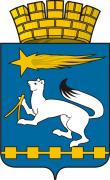 АДМИНИСТРАЦИЯ ГОРОДСКОГО ОКРУГА НИЖНЯЯ САЛДАП О С Т А Н О В Л Е Н И Е23.05.2016                                                                                                        № 400Нижняя СалдаВ соответствии со статьей 39 Градостроительного кодекса Российской Федерации,  Правилами землепользования и  застройки города Нижняя Салда, утвержденными решением Думы городского округа Нижняя Салда от 17.04.2008 № 3/9 (с изменениями, внесенными решениями Думы городского округа Нижняя Салда от 18.12.2012 № 16/2, от 23.01.2014  № 33/4, от 19.06.2014  № 38/9, от 18.09.2014 № 41/5, от 29.01.2015 № 47/5, от 21.05.2015 № 51/10, от 15.07.2015 № 53/8, от 15.10.2015 № 56/8, от 19.11.2015 № 57/12, от 17.12.2015 № 58/10, от 28.01.2016 № 60/4, от 28.04.2016 № 63/6), руководствуясь Уставом городского округа Нижняя Салда, на основании заключения о результатах публичных слушаний от 10 мая 2016 года  (рекомендации комиссии по проведению публичных слушаний по обсуждению заявлений на предоставление разрешений на условно разрешенный вид использования земельных участков), администрация городского округа Нижняя СалдаПОСТАНОВЛЯЕТ:Предоставить разрешение на условно разрешенный вид использования земельного участка, расположенного по адресу: Свердловская область, город Нижняя Салда, улица Ломоносова, в 50 метрах от дома № 31, находящегося в границах территориальной зоны Р-1 (зона городских лесов, лесопарков) с разрешенным использованием: связь.Опубликовать настоящее постановление в газете «Городской вестник плюс» и разместить на официальном сайте городского округа Нижняя Салда.Контроль над исполнением настоящего постановление оставляю за собой.Глава администрации                                                                         городского округа                                                             	                     С.Н. ГузиковО предоставлении разрешения на условно разрешенный вид использования земельного участка